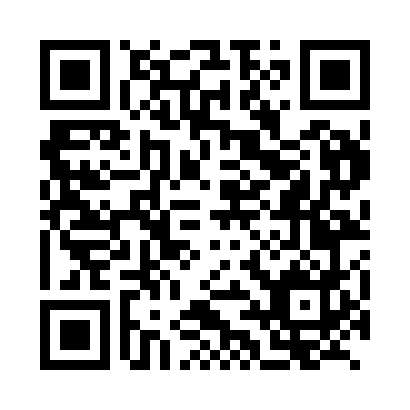 Prayer times for Babici, SloveniaWed 1 May 2024 - Fri 31 May 2024High Latitude Method: Angle Based RulePrayer Calculation Method: Muslim World LeagueAsar Calculation Method: HanafiPrayer times provided by https://www.salahtimes.comDateDayFajrSunriseDhuhrAsrMaghribIsha1Wed3:535:521:026:038:1210:042Thu3:515:511:026:038:1310:063Fri3:495:501:026:048:1510:084Sat3:465:481:026:058:1610:105Sun3:445:471:026:068:1710:126Mon3:425:451:016:068:1810:147Tue3:405:441:016:078:2010:168Wed3:385:431:016:088:2110:179Thu3:355:411:016:098:2210:1910Fri3:335:401:016:098:2310:2111Sat3:315:391:016:108:2410:2312Sun3:295:371:016:118:2610:2513Mon3:275:361:016:118:2710:2714Tue3:255:351:016:128:2810:2915Wed3:225:341:016:138:2910:3116Thu3:205:331:016:148:3010:3317Fri3:185:321:016:148:3110:3518Sat3:165:311:016:158:3310:3719Sun3:145:301:016:168:3410:3920Mon3:125:291:016:168:3510:4121Tue3:105:281:026:178:3610:4322Wed3:085:271:026:178:3710:4523Thu3:075:261:026:188:3810:4724Fri3:055:251:026:198:3910:4925Sat3:035:241:026:198:4010:5126Sun3:015:231:026:208:4110:5227Mon2:595:231:026:218:4210:5428Tue2:585:221:026:218:4310:5629Wed2:565:211:026:228:4410:5830Thu2:555:211:036:228:4510:5931Fri2:535:201:036:238:4611:01